SHERMAN COUNTY SCHOLARSHIP ASSOCIATIONSHERMAN COUNTY SCHOLARSHIP GUIDELINES & APPLICATION FOR HIGH SCHOOL STUDENTS PLANNING TO ATTEND A University, College, OR COMMUNITY College Guide for Applying as a HIGH SCHOOL StudentCriteria Only graduating seniors of Sherman County School are eligible.Graduating seniors must meet all Sherman County School District graduation requirements and have a 2.0 or higher GPA. Seniors must attend a minimum of one (1) Sherman County Scholarship Association sponsored informational meeting to be eligible for scholarships.PURPOSEThe purpose of this scholarship program is to provide financial grants for needy, worthy, and ambitious graduates of Sherman High School who wish to further their education by enrolling as a regular, full-time student in a college, university, or community college. Procedures for awarding scholarships are based on:  FAFSA (NEED) 30%; Grade Point Average 20%; Interviews 20%; Application Evaluation 20%; SAT 10%.SCHOLARSHIP GUIDELINESComplete application packets addressed to the Sherman County Scholarship Association (SCSA) must be received at the Sherman High School Scholarship Advisor by 4:00 p.m. on or before May 1st, unless the deadline is extended by the Association.  All documents turned in will be date and time stamped.  Applications received after the deadline will not be considered for scholarship awards unless approved on a case-by-case basis by a vote of the SCSA. Scholarship grants are to be used for direct schooling costs such as tuition, books, room and board, and transportation.Scholarship funds will be released after proof of successful completion of each term or semester. Successful completion of a term or semester for a college, university, or community college student means the applicant is a full-time student (carrying a minimum of 12 hours) and has earned at least a 2.0 Grade Point Average (GPA) for said term/semester.The Scholarship recipient will provide the Sherman High School Scholarship Advisor with a copy of their progress report, including courses taken and grades received, at the end of each term or semester. Should a student be taking ungraded courses, a statement of progress will be required from the student’s instructor or project advisor.SCHOLARSHIP APPLICATION PROCEDURES:All funds available will be awarded to successful applicants in amounts determined by the SCSA Board of Directors or assignees providing the following conditions are met:The following documents constitute a complete application packet and are ALL due to the High School Scholarship Advisor by 4:00 p.m. MAY 1st.Application: The Sherman County Scholarship Association Application available on the Sherman County School website https://sjshs.weebly.com ALL SECTIONS MUST BE FILLED OUT COMPLETELY.Awards Form: A completed Sherman County Scholarship Awards Form. Letters of Recommendation: Two (2) letters of recommendation are required.  Letters must include signatures, contact information, and disclosure of the relationship, such as employer, school counselor, or teacher.  Letters cannot be from a relative. Transcript: Applicants must include an official copy of their high school transcript from the Sherman High School Main Office.SAR: The Student Aid Report (SAR) is generated when parents/applicants complete the Free Application for Federal Student Aid (FAFSA). If the SAR is not submitted to the high school Scholarship Advisor office before the deadline, the applicant will still be eligible for scholarship funds, but will be ranked behind ALL other applicants in this 30% FAFSA rating category.   SAT or ACT Scores: The SAT or ACT are an optional Scholarship category. Those applicants who decide NOT to take the SAT or ACT are still eligible for scholarship money, however they will NOT have a score in this 10% SAT rating category.Form W-9:  Must be completed and signed in ink.Remind App:  Signup using the Remind App so you will not miss important deadlines. Simply text @sscholarsh to this number 81010.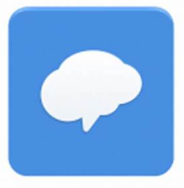 New This Year! Signup to receive important reminders using the Remind App.  Standard text messaging rates will apply. To sign up to receive messages, simply text @sscholarsh to this number 81010.  If at any time you would like to stop receiving text updates, simply text STOP to the same number. Signature of Applicant: ______________________________________________  SHERMAN COUNTY SCHOLARSHIP AWARDS FORMList additional information on separate sheet.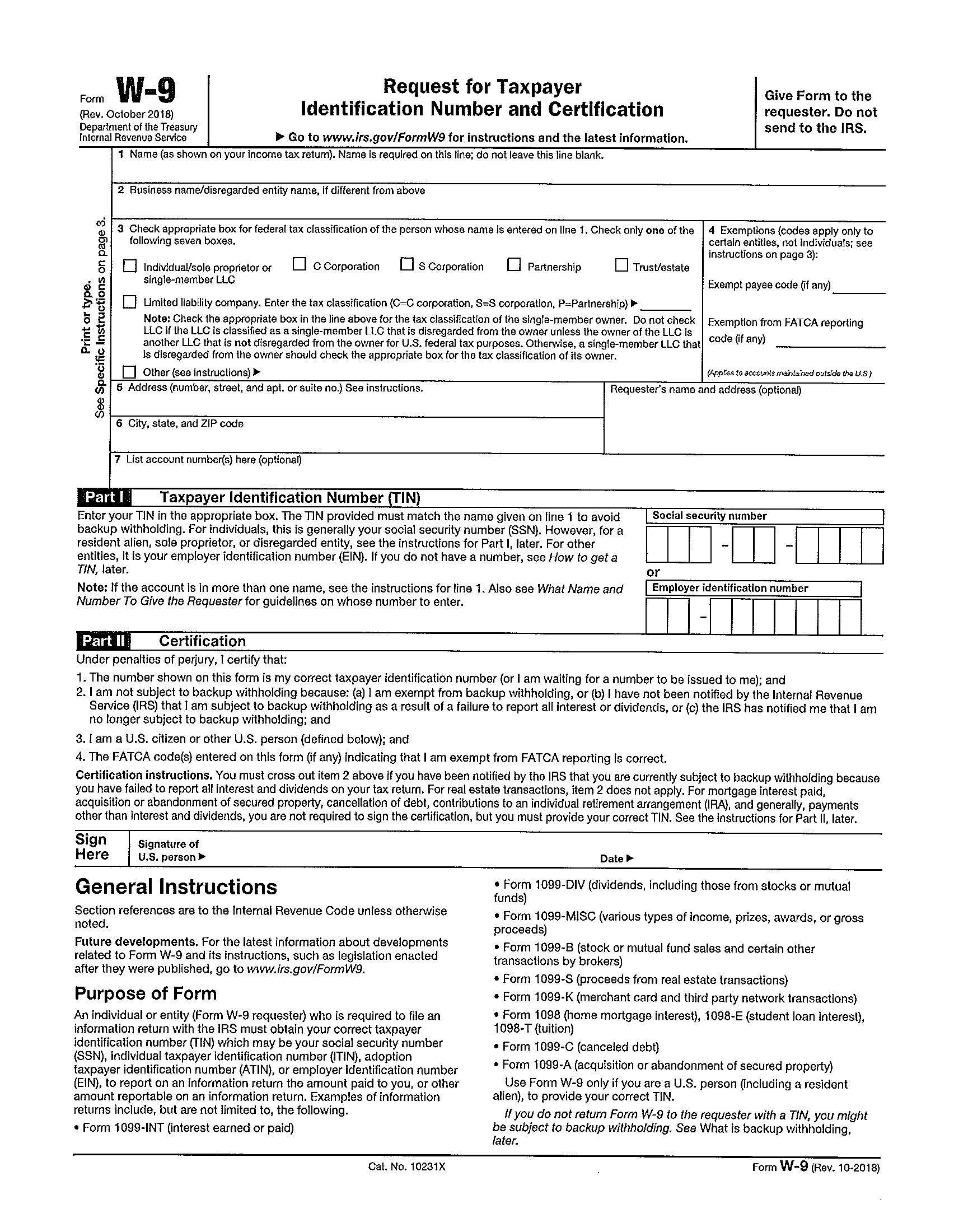 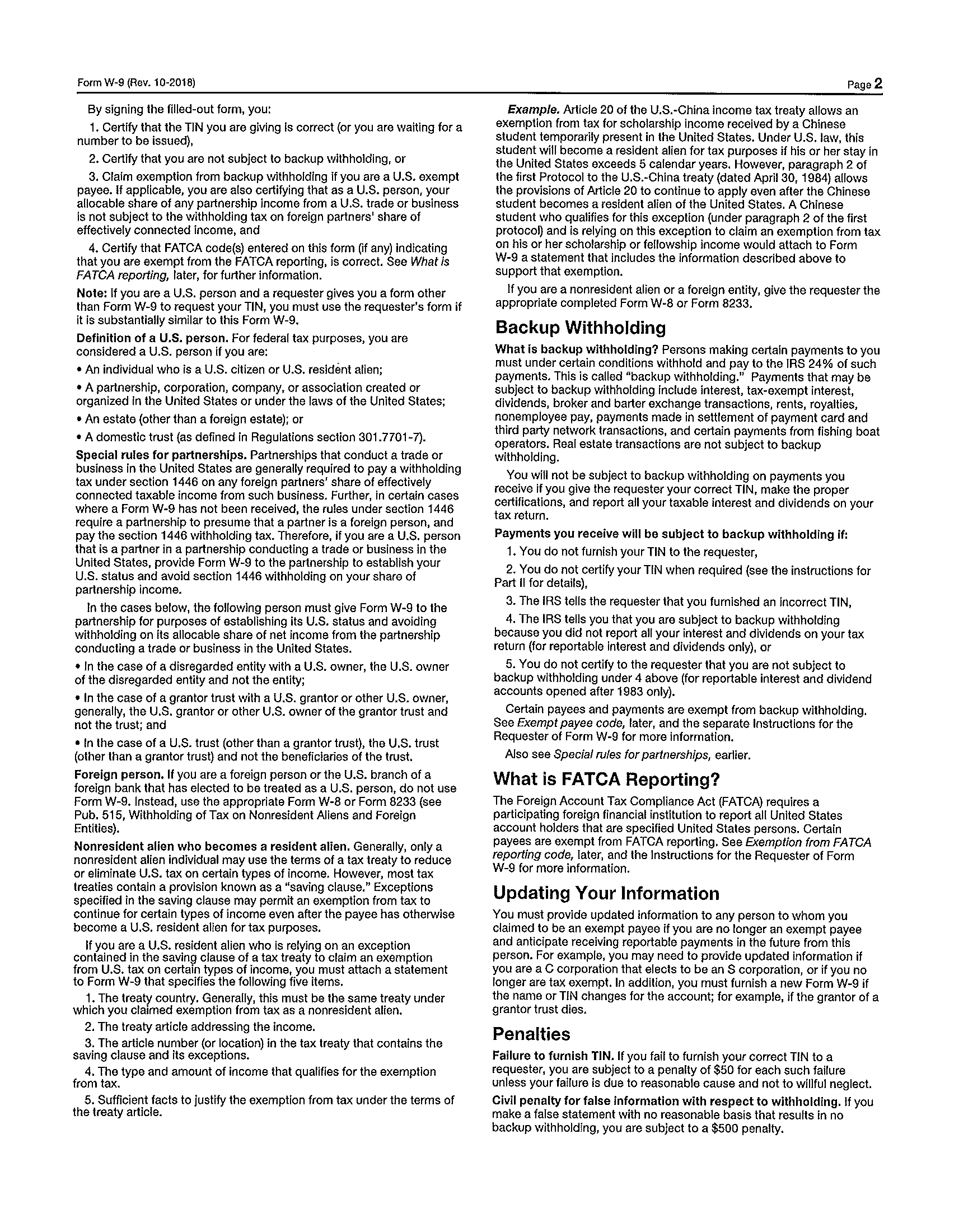 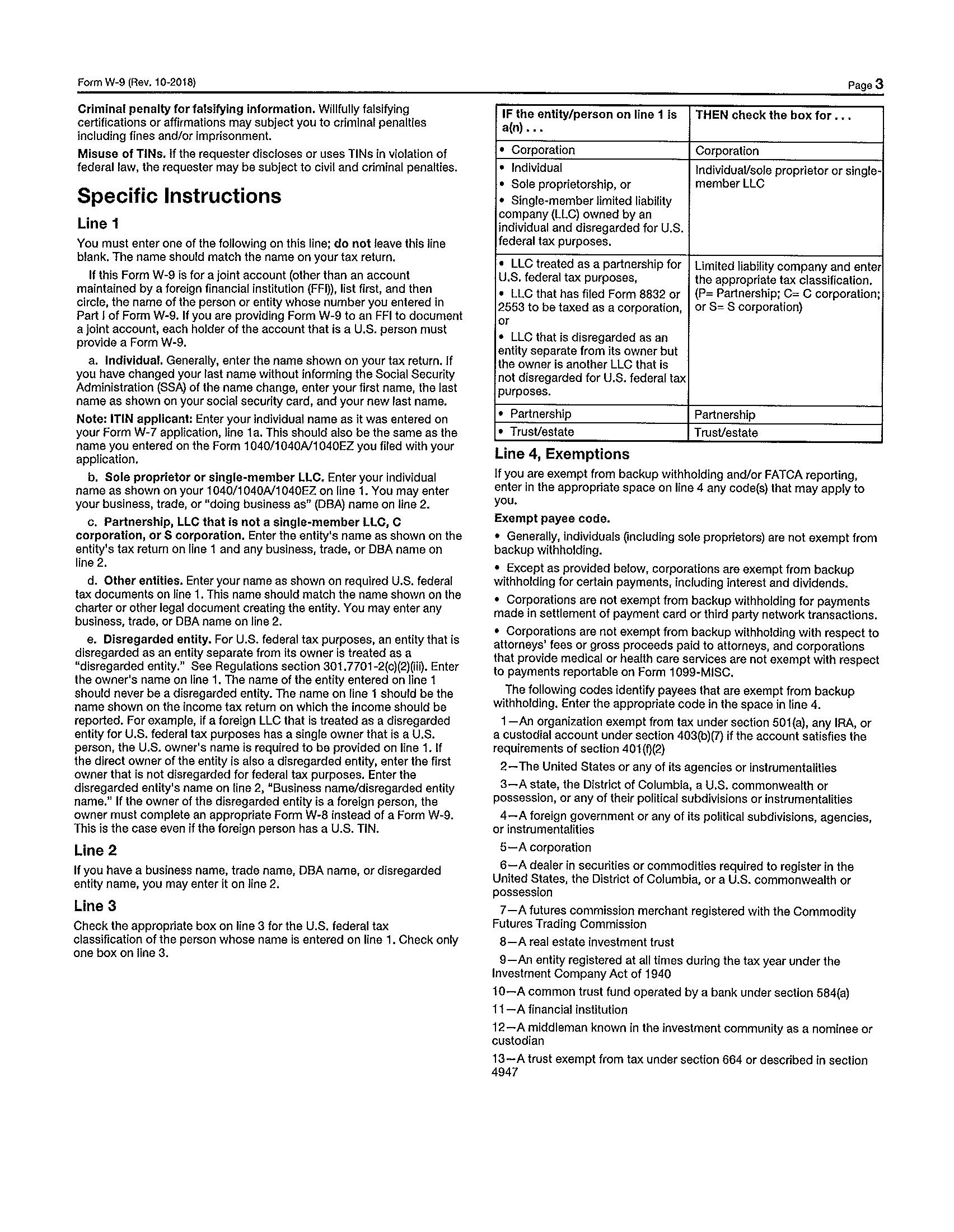 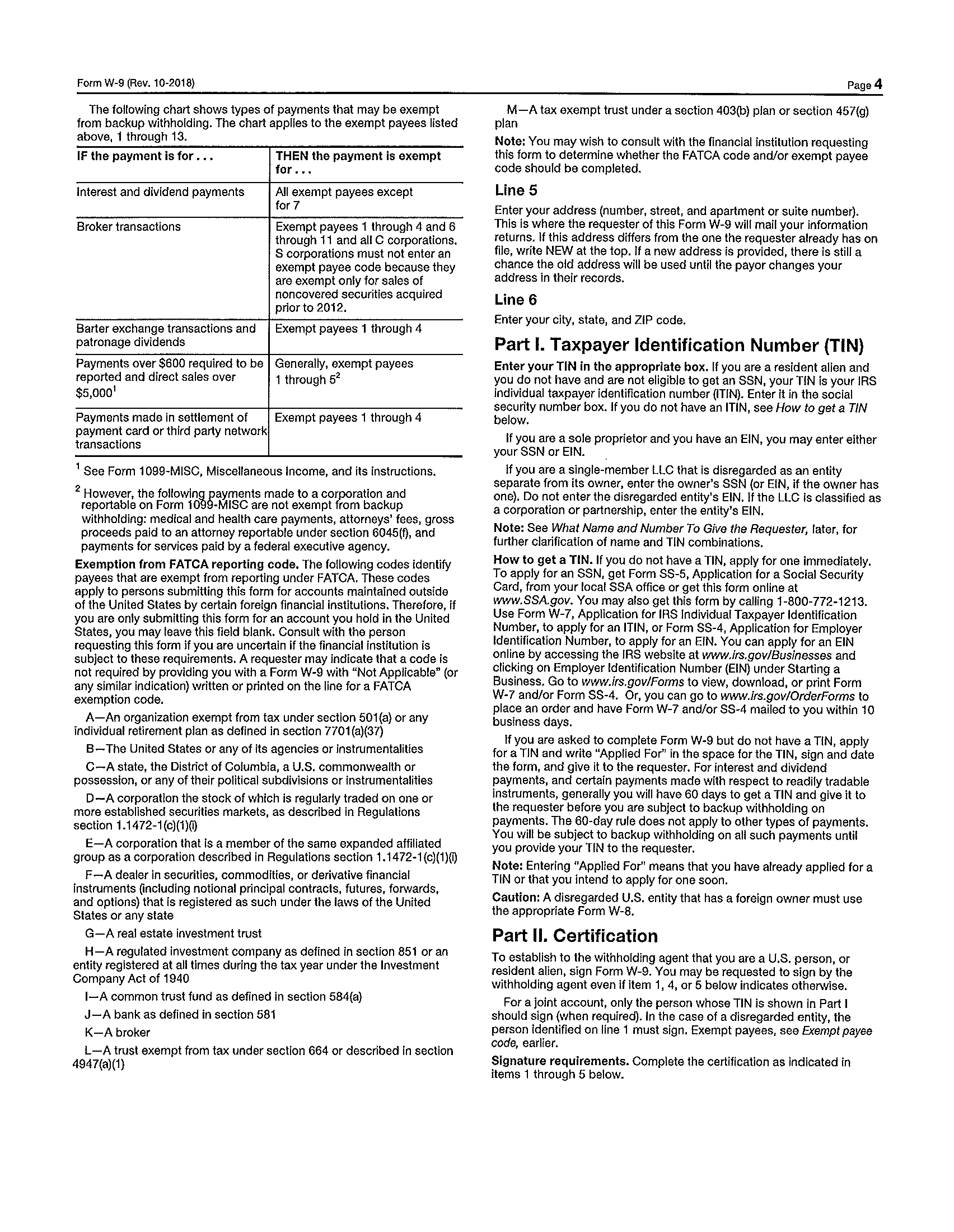 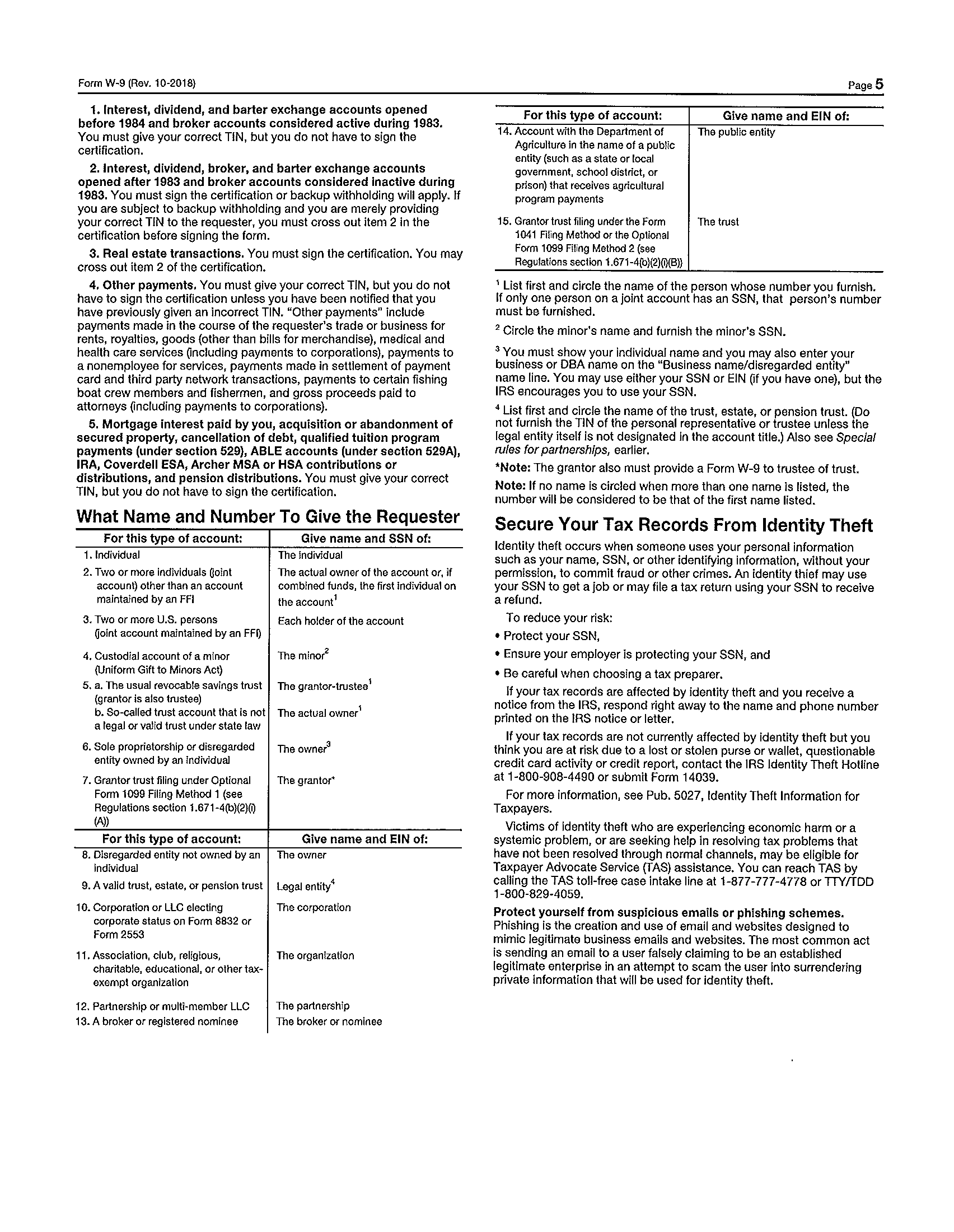 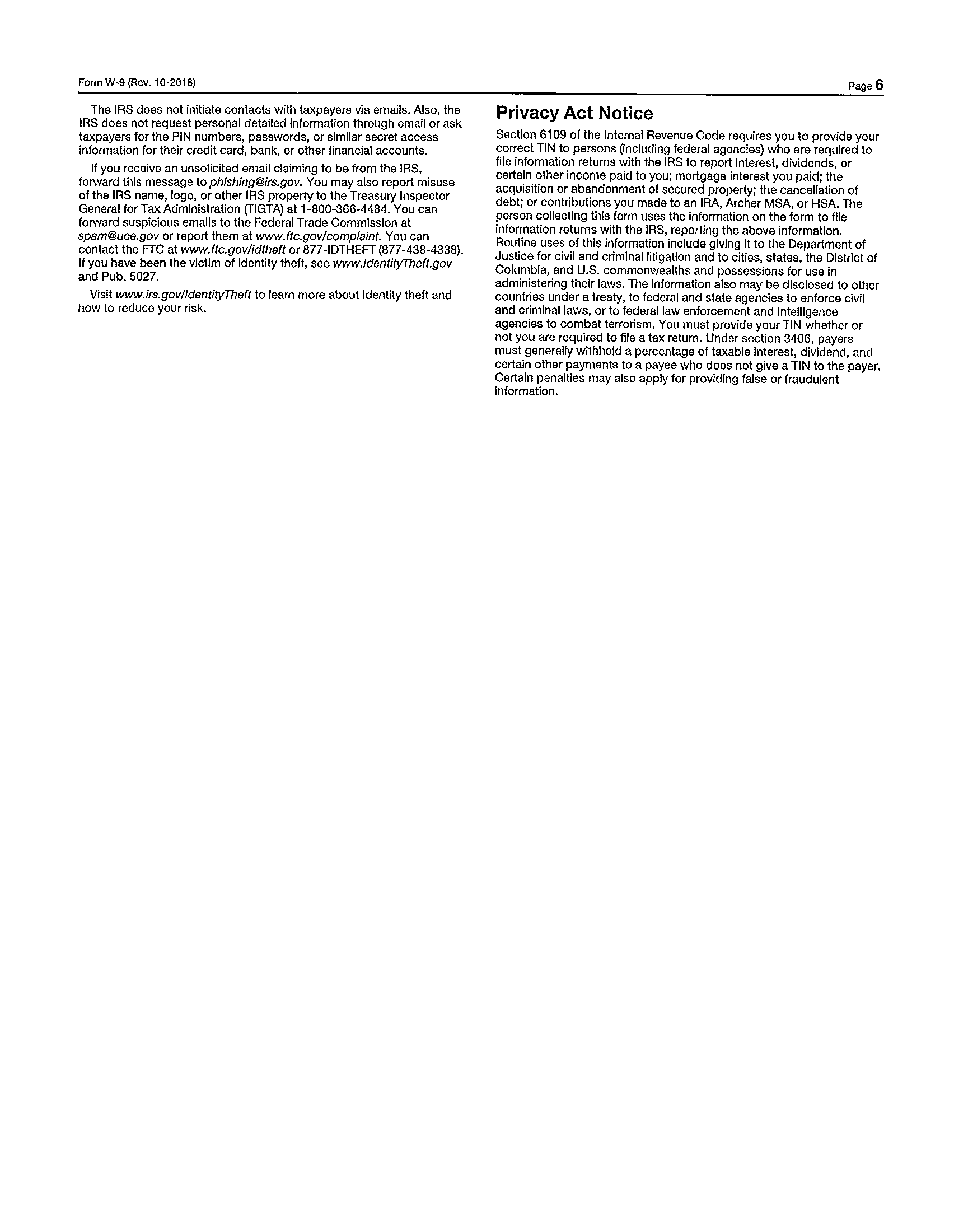 Sherman County Scholarship AssociationHIGH SCHOOL Student ApplicationSherman County Scholarship AssociationHIGH SCHOOL Student ApplicationSherman County Scholarship AssociationHIGH SCHOOL Student ApplicationSherman County Scholarship AssociationHIGH SCHOOL Student ApplicationApplicant InformationApplicant InformationApplicant InformationApplicant InformationName: Name: Name: Today’s Date:  Email:Your Cell Phone: Your Cell Phone: Parent’s Phone:Permanent mailing address: Permanent mailing address: Permanent mailing address: Permanent mailing address:      In-State               Out-of-State     Full-time               Part-time  (___ hours, please explain in section H below)     Full-time               Part-time  (___ hours, please explain in section H below)     Full-time               Part-time  (___ hours, please explain in section H below)School Planning to Attend: School Planning to Attend: Proposed Major/Career:Proposed Major/Career:Family information Family information Family information Family information Father’s Name:Father’s Name:Father’s Occupation:Father’s Occupation:Mother’s Name:Mother’s Name:Mother’s Occupation:Mother’s Occupation:Write a paragraph. IN YOUR OWN HANDWRITING (IN INK) in which you set forth your reasons for continuing your education.Write a paragraph. IN YOUR OWN HANDWRITING (IN INK) in which you set forth your reasons for continuing your education.Write a paragraph. IN YOUR OWN HANDWRITING (IN INK) in which you set forth your reasons for continuing your education.Write a paragraph. IN YOUR OWN HANDWRITING (IN INK) in which you set forth your reasons for continuing your education.Summarize significant experiences, activities, and accomplishments you have experienced. Please include all leadership activities Summarize significant experiences, activities, and accomplishments you have experienced. Please include all leadership activities Summarize significant experiences, activities, and accomplishments you have experienced. Please include all leadership activities Summarize significant experiences, activities, and accomplishments you have experienced. Please include all leadership activities What field of work do you plan to enter following completion of post-high school training? Please explain. What field of work do you plan to enter following completion of post-high school training? Please explain. What field of work do you plan to enter following completion of post-high school training? Please explain. What field of work do you plan to enter following completion of post-high school training? Please explain. What summer jobs have you held? List employment experiences during your high school years. What summer jobs have you held? List employment experiences during your high school years. What summer jobs have you held? List employment experiences during your high school years. What summer jobs have you held? List employment experiences during your high school years. How will you be funding your education? Please list ALL other sources including scholarships/grants, savings from work, family member contributions, etc. How will you be funding your education? Please list ALL other sources including scholarships/grants, savings from work, family member contributions, etc. How will you be funding your education? Please list ALL other sources including scholarships/grants, savings from work, family member contributions, etc. How will you be funding your education? Please list ALL other sources including scholarships/grants, savings from work, family member contributions, etc. THIS SECTION IS OPTIONAL. Special consideration MAY be given to students who are only able to attend on a part-time basis.  If this is your situation, please explain.THIS SECTION IS OPTIONAL. Special consideration MAY be given to students who are only able to attend on a part-time basis.  If this is your situation, please explain.THIS SECTION IS OPTIONAL. Special consideration MAY be given to students who are only able to attend on a part-time basis.  If this is your situation, please explain.THIS SECTION IS OPTIONAL. Special consideration MAY be given to students who are only able to attend on a part-time basis.  If this is your situation, please explain.     Check this box indicating that you have reviewed the Scholarship Application Guidelines and have included ALL required materials Section IV: Scholarship Application Procedures.     Check this box indicating that you have reviewed the Scholarship Application Guidelines and have included ALL required materials Section IV: Scholarship Application Procedures.     Check this box indicating that you have reviewed the Scholarship Application Guidelines and have included ALL required materials Section IV: Scholarship Application Procedures.     Check this box indicating that you have reviewed the Scholarship Application Guidelines and have included ALL required materials Section IV: Scholarship Application Procedures.LEADERSHIPLEADERSHIPLEADERSHIPLEADERSHIPLEADERSHIPLEADERSHIPLEADERSHIPLEADERSHIPLEADERSHIPLEADERSHIPLEADERSHIP9TH9TH10TH10TH11TH11TH12TH12TH12THASB OfficerASB OfficerClass OfficerClass OfficerClub OfficerClub OfficerOtherOtherACADEMIC HONORSACADEMIC HONORSACADEMIC HONORSACADEMIC HONORSACADEMIC HONORSACADEMIC HONORSACADEMIC HONORSACADEMIC HONORSACADEMIC HONORSACADEMIC HONORSACADEMIC HONORSEXTRA CURRICULAREXTRA CURRICULAREXTRA CURRICULAREXTRA CURRICULAREXTRA CURRICULAREXTRA CURRICULAREXTRA CURRICULAREXTRA CURRICULAREXTRA CURRICULAREXTRA CURRICULAREXTRA CURRICULARATHLETIC PARTICIPATION/HONORSATHLETIC PARTICIPATION/HONORSATHLETIC PARTICIPATION/HONORSATHLETIC PARTICIPATION/HONORSATHLETIC PARTICIPATION/HONORSATHLETIC PARTICIPATION/HONORSATHLETIC PARTICIPATION/HONORSATHLETIC PARTICIPATION/HONORSATHLETIC PARTICIPATION/HONORSAthletic ManagerBasketballBaseballFootballTennisTrackVolleyballSCHOOL/COMMUNITY SERVICESCHOOL/COMMUNITY SERVICESCHOOL/COMMUNITY SERVICESCHOOL/COMMUNITY SERVICESCHOOL/COMMUNITY SERVICESCHOOL/COMMUNITY SERVICESCHOOL/COMMUNITY SERVICESCHOOL/COMMUNITY SERVICESCHOOL/COMMUNITY SERVICESCHOOL/COMMUNITY SERVICE